SKRIPSIFAKTOR RISIKO KECACATAN PADA PENDERITA KUSTA DI RSUD SUMBERGLAGAH MOJOKERTO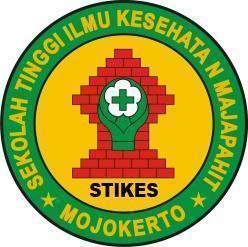 SUHARTATININGSIH2123201013PROGRAM STUDI S1 KESEHATAN MASYARAKATSEKOLAH TINGGI ILMU KESEHATAN MAJAPAHITMOJOKERTO2023FAKTOR RISIKO KECACATAN PADA PENDERITA KUSTA DI RSUD SUMBERGLAGAH MOJOKERTOSKRIPSIUntuk memperoleh gelar Sarjana Kesehatan Masyarakat (S.K.M.)Program Studi S1 Kesehatan Masyarakat Sekolah Tinggi Ilmu Kesehatan MajapahitSUHARTATININGSIH2123201013PROGRAM STUDI S1 KESEHATAN MASYARAKATSEKOLAH TINGGI ILMU KESEHATAN MAJAPAHIT MOJOKERTO 2023